Decision/action requested:	 Approval at meeting opening Venue 	Institut für Informatik  - University of Göttingen (Germany), here.Start	15 May 2:00pm		End	16 May 5:00 pmMeeting Invitation: MTS(12)56_002 
Remote participation URL: https://www2.gotomeeting.com/join/274170242 (see details in annex 1)Registration URL (& access to documents): http://webapp.etsi.org/MeetingCalendar/MeetingDetails.asp?mid=29588  Day 1: Tuesday (afternoon)Session 1: OpeningSession 2: Security & PerformanceDay 2: Wednesday morningSession 3: TTCN-3Session 4: Future STFDay 2: Wednesday AfternoonSession 5: Model Based TestingSession 6: Other ongoing workSession 7: Liaisons & ApprovalsSession 8: AOB & ClosureANNEX 1: joining the meeting remotely:Day 1: Tuesday (afternoon)Session 1: Opening	 1.1	Introduction & welcome, Local arrangements, IPR call [Schulz, Vreck]1.2	Approval of agenda, allocation of contributions to Agenda Items [Vreck]1.3	Approval of minutes from previous meeting, status of action list [Vreck]1.4	Update on Workprogramme status, changes since last meeting (publication, AbC…) [Vreck]1.5	Reports from GA, Board, & OCG Meetings [Schulz]1.6	Reports from interim meetings since MTS#55Report from MBT meetingsReport from SIG meetingsSession 2: Security & Performance	2.1	Security SIG [Rennoch]Topics: report on interim meetings.Related Work Items:2.2	Status report on active WIs[Takanen, Cadzow]Topics: terminology, security design, etc….Related Work Items: DEG/MTS-00130 T3SecAssTestMeth “Security Testing Methodology"2.3 Performance testing [Mild]Day 2: Wednesday morningSession 3: TTCN-33.1	Status of TTCN-3 base standards & extensions work - [Rethy]Topics: status reportRelated Contributions:3.2	TTCN-3 Skill Levels [Deshmukh]Topics: Status reportRelated Contributions:Related WIs: DTR/MTS-00139 TTCN3-Skills WI started in Dec 2010, 1 early draft in May 2011, no change since.3.3	ATS development checklist [ETSI CTI]Topics: current statusRelated Contributions:3.4	 report from Conformance testing STF (STF 433) [Tepelmann]Topics: Status reportRelated Contributions:Related WIs: 3.5	Miscellaneous TTCN-3 [Hogrefe/Vreck/Schulz]Topics: Status of ITU synchronization.Update on T3UC 2012Session 4: Future STF5.1	Upcoming STFs [All]Topics: 2012 FWP 2nd allocation?  State key dates for the 2nd alloc.Related Contributions:Day 2: Wednesday AfternoonSession 5: Model Based Testing5.1	MBT standards [Schulz]Topics: MBT STF preparatory meeting report,MBT workshop for ETSI TTCN-3 User Conference in Bangalore India in JuneStatus of MBT user conference planning for Sep 2012Planning of coordination meetings in MBT standards development work 2012,Collection of extension or refinement proposals to MBT ES 202 951Related Contributions:Related WIs: RES/MTS-00128ed121 MBTmodConce, DTR/MTS-00141 MBT_CaseStudies, , DEG/MTS-00142 MBT_methodology5.2	MBT User Conference [Schulz]Topics: report of 2011 MBT User Conference, Status of MBTUC 2012 preparationRelated Contributions:5.3	Test Description Language [Ulrich]Topics: Review of Test Description Language draft,5.4	TPLan (Test Purpose Language) [Randall, Wiles]Topics: Related Contributions:Session 6: Other ongoing work6.1	Making Better Standards [Randall]Topics: Status of MBS WorkRelated Contributions: Related Work Items:() MI/MTS-00077[3]-MBS "MBS Extension: Validation"Session 7: Liaisons & Approvals7.1	Cooperation & Liaisons [All]Topics: Review, DraftingRelated Contributions:	SUMMARY:7.2	Approvals [All]Topics: approval of New WI proposals, approval of final draftRelated Contributions:Related Work ItemsSUMMARY:Session 8: AOB & Closure8.1	AOB [All]Related Contributions:Related Work Items8.2	Meeting ClosureTopics: Future meeting(s), review of actions list & draft meeting minutes Related Contributions:Future Events:ANNEX 1: joining the meeting remotely:The easiest way to join the meeting is to follow these instructions:1- Follow the meeting URL: https://www2.gotomeeting.com/ Hyperlink to come soon Once connected to the web interface check the "Audio" section of the application interface and choose an audio option: “Telephone” or “Mic & Speaker” (VoIP).VoIP is free and provides a variable audio quality (from acceptable to excellent).“Telephone” is not free (but cheap), and provides a stable good audio quality.2- AUDIO2.1 - using “Mic & Speaker” (VoIP)To preserve a good audio quality for other listeners, it is strongly recommented that remote VoIP participants use a headset rather than their PC microphone & Loudspeaker: PC mic often transmit background noise, echo and keystroke noise to other users…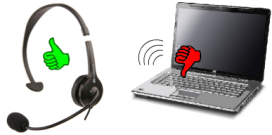 2.2- using a telephoneDial in using one of the numbers in the list below (depending on your country)-enter the meeting ID (last 9 digits of the meeting URL above, also shown in the Web application)-enter your individual Audio PIN (see "Audio" section of the web application)During the call, you can use the following in-band commands:*6 	Mute/ un-mute the participant’s line.*4 	Provides a menu of available conference commands.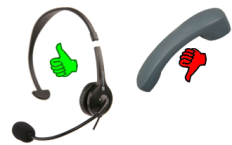 Headphones are preferable to handset, since they are more comfortable for the user and don’t transmit background, echo, and keystroke noise to other listeners…
Please avoid using the handsfree function of your phone (except if your phone has excellent audio-conference features).Australia: +61 (0) 2 6108 4655 Austria: +43 (0) 7 2088 1403 Belgium: +32 (0) 28 08 4294 Canada: +1 (416) 800-9295 Denmark: +45 (0) 69 91 88 65 Finland: +358 (0) 942 41 5781 France: +33 (0) 182 880 459 Germany: +49 (0) 898 7806 6468 Ireland: +353 (0) 14 845 979 Italy: +39 0 699 36 98 81 Netherlands: +31 (0) 208 080 382 New Zealand: +64 (0) 4 974 7214 Norway: +47 21 03 58 99 Spain: +34 931 81 6669 Sweden: +46 (0) 852 503 499 Switzerland: +41 (0) 435 0167 09 United Kingdom: +44 (0) 203 535 0610 United States: +1 (914) 339-0034 Title*:MTS#56 Draft AgendaMTS#56 Draft AgendaMTS#56 Draft Agendafrom Source*:ETSIETSIETSIContact:Laurent Vreck Laurent Vreck Laurent Vreck input for Committee*:MTSMTSMTSContribution For*:DecisionXDiscussionInformationSubmission date*:2012-03-232012-03-232012-03-23Meeting & Allocation:MTS#56 - MTS#56 - MTS#56 - Relevant WI(s), or deliverable(s):EventDateVenue - [host]StatusMTS#56Mid May 2012 (15-16)GöttingenconfirmedT3UC 201211-14 June 2012Bengalore (India)confirmedMBTUC 2012September2012TBDtbcMTS#57Sept 2012 ?Linked to 2nd MTSUC?tbdMTS#58Dec 2012 ?tbd